§4422.  AgreementsThe Maine Port Authority and the Department of Transportation may enter into such agreements as the directors and commissioner determine to be in the best interests of the State for the department to acquire, construct, maintain and operate any or all facilities funded from bonds issued under section 4423.  The department may not operate a railroad that is constructed or acquired under this chapter.  Any agreements must set forth the terms and conditions of the operation and be subject to all the terms and conditions of any trust indenture and covenants relating to revenue bonds. The Maine Port Authority or the department may establish, own, operate and maintain such navigational aids in coastal waters adjacent to the shores and harbors of the State as the directors or commissioner determine essential for safety. Any such navigational aids must conform to and be consistent with any and all federal regulation.  [PL 1993, c. 649, Pt. J, §2 (AMD).]SECTION HISTORYPL 1981, c. 456, §A88 (NEW). PL 1993, c. 649, §J2 (AMD). The State of Maine claims a copyright in its codified statutes. If you intend to republish this material, we require that you include the following disclaimer in your publication:All copyrights and other rights to statutory text are reserved by the State of Maine. The text included in this publication reflects changes made through the First Regular and First Special Session of the 131st Maine Legislature and is current through November 1. 2023
                    . The text is subject to change without notice. It is a version that has not been officially certified by the Secretary of State. Refer to the Maine Revised Statutes Annotated and supplements for certified text.
                The Office of the Revisor of Statutes also requests that you send us one copy of any statutory publication you may produce. Our goal is not to restrict publishing activity, but to keep track of who is publishing what, to identify any needless duplication and to preserve the State's copyright rights.PLEASE NOTE: The Revisor's Office cannot perform research for or provide legal advice or interpretation of Maine law to the public. If you need legal assistance, please contact a qualified attorney.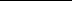 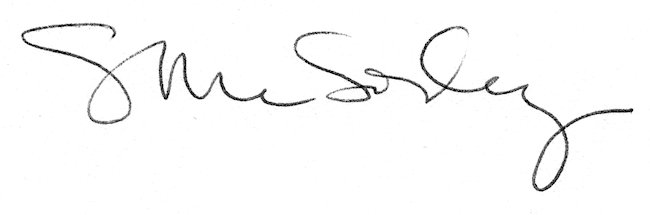 